Stalowa Wola 25 maja 2017r.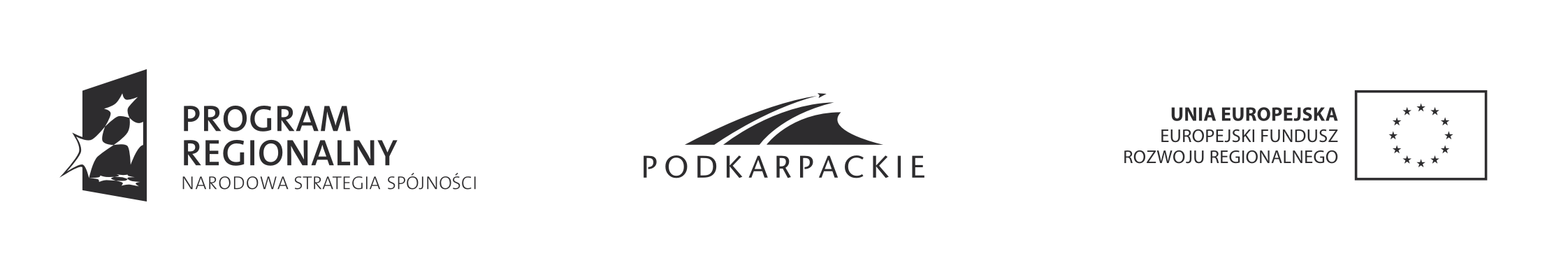 Znak: ZP.3620.1.2017 OGŁOSZENIE O PRZETARGUDyrektor Centrum Edukacji Zawodowej w Stalowej Woli 
ogłasza przetarg pisemny nieograniczony na oddanie w najem 
na okres 1 roku infrastruktury – pomieszczeń wraz z wyposażeniem utworzonych w ramach realizacji projektu:„Regionalne Centrum Transferu Nowoczesnych Technologii Wytwarzania – powiat stalowowolski”w celu prowadzenia działalności szkoleniowej w zakresie transferu wiedzy 
i technologiiI.		Podstawa prawna.Przepisy ustawy z dnia 23 kwietnia 1964 roku kodeks cywilny (tj. Dz. U. z 2014r. poz. 121) w związku z ustawą z dnia 21 sierpnia 1997 r o gospodarce nieruchomościami (tj. Dz. U. 
z 2014r. poz. 518).II.		Przedmiot najmu	1.	Przedmiotem najmu są pomieszczenia wraz z wyposażeniem stanowiące infrastrukturę powstałą w wyniku realizacji projektu: „Regionalne Centrum Transferu Nowoczesnych Technologii Wytwarzania – powiat stalowowolski”. Szczegółowy opis pomieszczeń wraz z wyposażeniem znajduje się w załączniku nr 3 do ogłoszenia.	2.	Projekt „Regionalne Centrum Transferu Nowoczesnych Technologii Wytwarzania – powiat stalowowolski” współfinansowany jest ze środków Unii Europejskiej 
z Europejskiego Funduszu Rozwoju Regionalnego w ramach Regionalnego Programu Operacyjnego Województwa Podkarpackiego na lata 2007-2013, Oś priorytetowa I „Konkurencyjna i innowacyjna gospodarka” działanie 1.3. „Regionalny system innowacji”.	3.	Pomieszczenia będące przedmiotem najmu położone są w obiekcie Centrum Edukacji Zawodowej w Stalowej Woli, ul. Kwiatkowskiego 1, zlokalizowanym na działce 
o numerze ewidencyjnym 26/6 obręb ewidencyjny 6, dla której Sąd Rejonowy 
w Stalowej Woli V Wydział Ksiąg Wieczystych prowadzi księgę wieczystą nr TB1S/00033495/6.	4.	Przedmiot najmu wolny jest od obciążeń i innych zobowiązań.	5.	Nieruchomość opisana w pkt.3 znajduje się w trwałym zarządzie Centrum Edukacji Zawodowej w Stalowej Woli (zwanym dalej Wynajmującym) – jednostce organizacyjnej Powiatu Stalowowolskiego. III.	Przeznaczenie przedmiotu najmu.	1.	Przedmiot najmu przeznaczony jest na prowadzenie działalności szkoleniowej. 	2.	Działalność szkoleniowa będzie polegać na organizowaniu odpłatnych i/lub nieodpłatnych szkoleń, kursów, seminariów oraz innych usług z zakresu transferu wiedzy i technologii.	3.	Działalność szkoleniowa będzie kierowana do osób, przedsiębiorstw, instytucji rynku pracy na terenie województwa podkarpackiego. 	4.	Działalność szkoleniowa może być prowadzona we wszystkie dni tygodnia przez cały rok w godzinach od 7.00 do 22.00.Harmonogram szkoleń (terminy oraz godziny prowadzenia zajęć) będzie uzgadniany 
z Centrum Edukacji Zawodowej w terminach zapewniających ich realizację, z uwzględnieniem pierwszeństwa zajęć realizowanych przez Centrum Edukacji Zawodowej w Stalowej Woli. Wynajmujący zapewni możliwość korzystania z laboratoriów w wymaganej minimalnej ilości godzin szkoleniowych – zgodnie z rozdziałem V. pkt. 2.1 (tabela). Najemca będzie mógł realizować więcej godzin szkoleniowych, za które będzie płacił dodatkowy czynsz.	5.	Wynajmujący udostępni Najemcy laboratoria (pomieszczenia) będące przedmiotem najmu w celu prowadzenia działalności szkoleniowej. Wynajmujący dysponuje 12 wyposażonymi laboratoriami oraz aulą – salą konferencyjną na 380 osób.	6.	Szczegółowy opis pomieszczeń wraz z wyposażeniem znajduje się w załączniku nr 3 – Specyfikacja pomieszczeń wraz z wyposażeniem.W ramach umowy najmu Najemcy udostępnione zostaną również pomieszczenia przynależne (wspólne) do pomieszczeń będących przedmiotem najmu tj. ciągi komunikacyjne, pomieszczenia sanitarne, szatnie. Wykaz pomieszczeń przynależnych (wspólnych) wraz z opisem znajduje się w załączniku nr 3.	7.	Najemca może złożyć ofertę na wynajęcie jednego, kilku lub wszystkich laboratoriów w zależności od potrzeb.IV.	Okres najmu infrastruktury.Umowa najmu zostanie zawarta na czas określony tj. na okres 1 roku według poniższego harmonogramu:V.		Cena wywoławcza i wysokość opłat z tytułu najmu.	1.	Ostateczna wysokość opłat z tytułu najmu ustalona zostanie w wyniku rozstrzygnięcia niniejszego przetargu.	2.	Poniższa tabela przedstawia wysokość miesięcznego czynszu (brutto).	3.	W kosztach czynszu uwzględnia się:korzystanie z powierzchni wspólnych,opłatę za media – woda, gaz, energia elektryczna, ogrzewanie, odpady komunalne i przemysłowe,bieżącą konserwację i eksploatację urządzeń i pomieszczeń, zapewnienie obsługi bezpieczeństwa: dozór – portier, monitoring,utrzymanie czystości z wyłączeniem porządku i czystości na stanowiskach szkoleniowych po zakończeniu szkoleń.	4.	Czynsz miesięczny płatny będzie z góry na podstawie faktury VAT, w terminie 10 dni od dnia doręczenia faktury nie później niż do 14 dnia każdego miesiąca na rachunek bankowy Wynajmującego.VI.	Obowiązki Najemcy i Wynajmującego.	1.	Najemca zobowiązany będzie w szczególności do:		1.1.	wykorzystania przedmiotu najmu zgodnie z przeznaczeniem i w czasie określonym w ogłoszeniu,		1.2.	dbałości i ochrony przed uszkodzeniem przedmiotu najmu. Najemca ponosi odpowiedzialność za wszelkie uszkodzenia nie będące skutkiem prawidłowego użytkowania przedmiotu najmu, ponosząc odpowiedzialność w szczególności za osoby prowadzące szkolenia oraz uczestników szkoleń,		1.3.	niezbędnej bieżącej kontroli wyposażenia, w tym urządzeń i pomieszczeń, odnotowanej w Rejestrze uwag Wynajmującego (CEZ),		1.4.	zapewnienia odpowiedniej ilości personelu w stosunku do liczby użytkowników w celu zapewnienia bezpiecznego korzystania z infrastruktury, zgodnie 
z obowiązującymi normami,		1.5.	ponoszenie odpowiedzialności za szkody, uszkodzenia nie objęte gwarancją 
i rękojmią, utracone korzyści, 		1.6.	ubezpieczenie odpowiedzialności cywilnej co najmniej na sumę gwarancyjną wynoszącą minimum 100 000zł na jedno zdarzenie (odpowiedzialność kontraktowa i deliktowa), w terminie 10 dni od daty zawarcia umowy najmu 
i przedłożenia Wynajmującemu kopii polisy ubezpieczeniowej – niezależnie od ilości laboratoriów i/lub auli będących przedmiotem umowy najmu,		1.7.	przestrzeganie przepisów bhp oraz innych przepisów porządkowych obowiązujących w budynku, w którym znajdują się wynajmowane pomieszczenia,		1.8.	utrzymania porządku i czystości na stanowiskach szkoleniowych.	2.	Najemca zobowiązany będzie do realizacji założeń projektu „Regionalne Centrum Transferu Nowoczesnych Technologii Wytwarzania – powiat stalowowolski”, w ramach którego powstała infrastruktura przeznaczona do najmu tj. do:		2.1.	wykorzystania infrastruktury (pomieszczeń będących przedmiotem najmu wraz 
z wyposażeniem oraz udostępnionych pomieszczeń przynależnych) w sposób nie ograniczający i nie kolidujący z prowadzoną statutową działalnością Wynajmującego – Centrum Edukacji Zawodowej w Stalowej Woli,		2.2.	realizacji minimalnej rocznej ilości godzin szkoleń – w ilości szkoleń w ciągu roku odpowiednio dla każdego laboratorium zgodnie z poniższa tabelą, 		2.3.	organizacji szkoleń dla pracowników przedsiębiorstw korzystających 
z wyposażonych obiektów dydaktycznych na potrzeby transferu wiedzy 
w zakresie nowoczesnych technologii – minimalna, wymagana liczba przeszkolonych pracowników w ciągu roku odpowiednio dla każdego laboratorium zgodnie z poniższa tabelą, 		2.4.	wykonywania szkoleń na rzecz przedsiębiorstw korzystających z wybudowanych lub przebudowywanych obiektów dydaktycznych na potrzeby transferu wiedzy 
w zakresie nowoczesnych technologii – w wymaganej, minimalnej liczbie w ciągu roku odpowiednio dla każdego laboratorium zgodnie z poniższa tabelą:		2.5.	prowadzenia ewidencji organizowanej w różnych formach działalności szkoleniowej oraz osób z niej korzystających (m.in. lista uczestników szkoleń 
z podaniem Wynajmującemu danych osobowych osób szkolonych zgodnie 
z załącznikiem nr 4 do ogłoszenia oraz listy i danych przedsiębiorstw korzystających ze szkoleń),		2.6.	zachowania przeznaczenia – funkcji użytkowej infrastruktury.	3.	Najemca nie może bez zgody Wynajmującego dokonywać jakichkolwiek zmian adaptacyjnych w pomieszczeniach będących przedmiotem najmu.	4.	Najemca nie może bez pisemnej zgody Wynajmującego oddać wynajmowanych pomieszczeń w całości lub części osobie trzeciej do bezpłatnego używania lub 
w podnajem.	5.	Najemca po zakończeniu okresu najmu zobowiązany będzie do oddania przedmiotu najmu Wynajmującemu w stanie niepogorszonym, z uwzględnieniem stopnia zużycia wynikającego z prawidłowego użytkowania.	6.	Wynajmujący zobowiązany jest do:		6.1.	bieżącej konserwacji urządzeń i pomieszczeń,		6.2.	zapewnienia obsługi: dozór – portier, monitoring, 		6.3.	utrzymania czystości w pomieszczeniach będących przedmiotem najmu.	7.	Szczegółowy zakres obowiązków stron umowy najmu zawarty jest w istotnych postanowieniach umowy – załącznik nr 2 – Wzór umowy.VII.	Warunki udziału w przetargu i wykaz dokumentów 	 	1.	Wykaz dokumentów wymaganych przez Wynajmującego:		1.1.	formularz ofertowy – wypełniony i podpisany – załącznik nr 1,		1.2.	aktualny odpis z właściwego rejestru lub z centralnej ewidencji i informacji 
o działalności gospodarczej, wystawiony nie wcześniej niż 6 miesięcy przed upływem terminu składania ofert,		1.3.	jeżeli Najemca ma siedzibę lub miejsce zamieszkania poza terytorium Rzeczypospolitej Polskiej, zamiast dokumentu wymienione w pkt. 1.2 składa dokument lub dokumenty wystawione w kraju, w którym ma siedzibę lub miejsce zamieszkania, potwierdzające odpowiednio, że: nie otwarto jego likwidacji ani nie ogłoszono upadłości, wystawiony nie wcześniej niż 6 miesięcy przed upływem terminu składania ofert,		1.4.	jeżeli w kraju miejsca zamieszkania osoby lub w kraju, w którym Najemca ma siedzibę lub miejsce zamieszkania , nie wydaje się dokumentów, o których mowa w pkt. 1.3., zastępuje się je dokumentem zawierającym oświadczenie, w którym określa się także osoby uprawnione do reprezentacji Najemcy, złożone przed właściwym organem sądowym, administracyjnym albo organem samorządu zawodowego lub gospodarczego odpowiednio kraju miejsca zamieszkania, lub przed notariuszem,		1.5.	pełnomocnictwo do podpisania oferty, jeżeli osoba/y reprezentująca Najemcę 
w postępowaniu przetargowym nie jest osobą uprawnioną do reprezentowania Najemcy w obrocie gospodarczym, zgodnie z aktem rejestracyjnym i przepisami prawa, złożone w oryginale lub kopii poświadczonej za zgodność z oryginałem, 		1.6.	w przypadku, gdy Najemcy ubiegają się wspólnie o wynajęcie infrastruktury zobowiązani są do ustanowienia pełnomocnika do reprezentowania ich 
w postępowaniu albo reprezentowania w postępowaniu i zawarcia umowy najmu, 		1.7.	w przypadku wspólnego występowania w przetargu Najemców przedkładają oni oryginał pełnomocnictwa i umowę regulującą współpracę tych Najemców,		1.8.	postępowanie prowadzone jest w formie pisemnej, w języku polskim. Dokumenty sporządzone w języku obcym należy składać w raz z tłumaczeniem na język polski,		1.9.	kserokopie składanych dokumentów powinny być potwierdzone za zgodność 
z oryginałem przez osobę/y upoważnioną do składania oświadczeń woli 
w imieniu Najemcy.	2.	Wynajmujący dopuszcza możliwość składania ofert częściowych tj. Najemca może złożyć ofertę dotyczącą jednego, kilku lub wszystkich laboratoriów lub auli – sali konferencyjnej.	3.	Przetarg uznaje się za ważny jeżeli wpłynie co najmniej jedna oferta.	4.	Złożone oferty bada i ocenia komisja przetargowa powołana przez Wynajmującego.VIII.	Sposób porozumiewania się z oferentami.Wszelkie pytania dotyczące przetargu należy kierować do Centrum Edukacji Zawodowej 
w Stalowej Woli:Pan Dariusz Domagała, tel. kom: 695 604 624, stacjonarny 15 813 48 54, e-mail: cezstalowawola@wp.pl,Pan Piotr Żyjewski, tel. kom. 694 604 300, stacjonarny 15 813 48 54, e-mail: cezstalowawola@wp.plNajemcy mogą zapoznać się z przedmiotem najmu po uprzednim uzgodnieniu telefonicznym z osobami wskazanymi w pkt. 1 i 2.IX.	Termin i miejsce składania ofert.	1.	Pisemne oferty należy składać w zamkniętych (zaklejonych) kopertach w terminie do 09.06.2017r. do godziny 1200 w sekretariacie Centrum Edukacji Zawodowej w Stalowej Woli ul. Kwiatkowskiego 1, 37-450 Stalowa Wola. Koperta powinna być oznaczona: „Oferta na najem infrastruktury – pomieszczeń wraz z wyposażeniem, utworzonych w ramach realizacji projektu: Regionalne Centrum Transferu Nowoczesnych Technologii Wytwarzania – powiat stalowowolski nie otwierać przed dniem 09 czerwca 2017r. godz. 1215.	2.	Ofertę złożoną po terminie składania ofert Wynajmujący zwróci niezwłocznie.	3.	Oferent będzie mógł przed upływem terminu składania ofert zmienić lub wycofać ofertę składając stosowne pisemne oświadczenie.X.		Termin i miejsce otwarcia ofert.Otwarcie ofert odbędzie się w dniu 09 czerwca 2017r. o godz. 1215 w Centrum Edukacji Zawodowej w Stalowej Woli ul. Kwiatkowskiego 1, pokój nr 16 CKP. XI.	Wadium.Wynajmujący nie wymaga wniesienia wadium.XII.	Badanie, kryteria i ocena ofert.	1.	Wynajmujący wezwie Najemców, którzy wraz z ofertą nie złożyli wymaganych oświadczeń i dokumentów, lub, którzy nie złożyli pełnomocnictw, albo złożyli oświadczenia i dokumenty zawierające błędy, do ich złożenia w wyznaczonym terminie chyba, że mimo ich złożenia oferta podlega odrzuceniu albo konieczne będzie zamkniecie przetargu bez rozstrzygnięcia.	2.	Uzupełnieniu nie podlega zaoferowana cena.	3.	Wynajmujący w wyznaczonym terminie może wezwać Najemcę do złożenia wyjaśnień dotyczących treści oferty.	4.	Kryteria oceny i wyboru najkorzystniejszej oferty:		4.1.	najwyższa zaoferowana cena – 100 pkt	5.	Oferty dotyczące każdego laboratorium będą oceniane oddzielnie.	6.	Za najkorzystniejszą (dotyczy każdego laboratorium) zostanie uznana oferta, która uzyska łącznie najwyższą ilość punktów.	7.	Jeżeli dwie lub więcej ofert osiągną tę sama ilość punktów we wskazanym kryterium oceny ofert, Wynajmujący wezwie Najemców, którzy złożyli te oferty, do złożenia w terminie określonym przez Wynajmującego ofert dodatkowych.     8. Najemcy, składając oferty dodatkowe, nie mogą zaoferować cen niższych niż zaoferowane w złożonych ofertach.	8.	W toku badania i oceny ofert Najemca poprawi oczywiste omyłki pisarskie 
i rachunkowe z uwzględnieniem konsekwencji rachunkowych dokonanych poprawek. Informację o powyższym Najemca przekaże wraz z informacją o wyniku przetargu.	9.	Przetarg uznaje się za ważny, jeżeli wpłynęła co najmniej jedna oferta.XIII.	Odrzucenie oferty.	1.	Oferta podlega odrzuceniu, gdy:		1.1.	nie zawiera ceny,		1.2.	Najemca w wyznaczonym terminie nie uzupełnił oferty o żądane przez Wynajmującego oświadczenia i dokumenty lub złożone na wezwanie Wynajmującego oświadczenia i dokumenty nie zawierają wymaganych informacji, uzupełnieniu nie podlega cena,		1.3.	Najemca w wyznaczonym terminie nie złożył wyjaśnień dotyczących treści oferty lub dokumentów i oświadczeń do niej załączonych,		1.4.	treść oferty nie odpowiada treści ogłoszenia.	2.	Oferta złożona po wyznaczonym terminie składania ofert nie będzie podlegała ocenie.XIV.	Zawiadomienie o wyborze oferty	1.	O wyborze najkorzystniejszej oferty Wynajmujący zawiadomi wszystkich Najemców.	2.	W zawiadomieniu Najemcy, którego oferta została wybrana Wynajmujący wskaże miejsce i termin zawarcia umowy.XV.	Skutki uchylania się od zawarcia umowy.W przypadku, gdy Najemca, którego oferta została wybrana nie podpisze umowy w terminie wyznaczonym przez Wynajmującego to Wynajmujący będzie uprawniony do wyboru oferty najkorzystniejszej spośród pozostałych ofert lub zamknięcie przetargu bez dokonania wyboru oferty.XVI.	Warunki zamknięcia przetargu bez dokonania wyboru oferty.	1.	Organizator przetargu zamknie przetarg bez dokonania wyboru, gdy:		1.1.	nie wpłynęła żadna oferta lub żadna oferta nie spełnia warunków przetargu,		1.2.	wystąpi zmiana okoliczności powodująca, że realizacja przetargu jest niecelowa,		1.3.	przetarg obarczony będzie wadą uniemożliwiającą zawarcie ważnej umowy.	2.	Przed upływem terminu składania ofert Wynajmujący może zmienić lub odwołać warunki przetargu bez podania przyczyny.	3.	Informację o dokonanej zmianie lub odwołaniu przetargu Wynajmujący zamieści na swojej stronie internetowej i BIP Powiatu Stalowowolskiego. XVII.	Okres związania ofertą.Okres związania ofertą wynosi 30 dni licząc od dnia otwarcia ofert.Załączniki:Formularz oferty- załącznik nr 1Wzór umowy – załącznik nr 2Specyfikacja pomieszczeń wraz z wyposażeniem – załącznik nr 3Lista uczestników szkoleń – załącznik nr 4.Najem od dniaNajem do dnia1Laboratorium obróbki skrawaniem -pracownia obrabiarek konwencjonalnych (2,3)01.08.2017r.31.07.2018r.2Laboratorium obróbki skrawaniem - pracownia szlifierek (4)01.08.2017r.31.07.2018r.3Laboratorium obróbki skrawaniem - pracownia obrabiarek CNC (5)01.08.2017r.31.07.2018r.4Laboratorium eksploatacji maszyn i urządzeń (6,7)01.10.2017r.30.09.2018r.5Laboratorium technik sanitarnych, grzewczych, gazowych i klimatyzacyjnych (31,32)01.08.2017r.31.07.2018r.6Laboratorium komputerowego projektowania i programowania maszyn i urządzeń (110)01.08.2017r.31.07.2018r.7Laboratorium systemów zapewniania jakości (17)01.08.2017r.31.07.2018r.8Laboratorium badań technicznych i nieniszczących (27) 01.08.2017r.31.07.2018r.9Laboratorium silników i układów sterowania (26)01.08.2017r.31.07.2018r.10Laboratorium pokryć lakierniczych i antykorozyjnych 01.08.2017r.31.07.2018r.11Laboratorium technik spawalniczych (31,32)01.07.2017r.30.06.2018r.12Laboratorium przedsiębiorczości – zarządzanie i rozwój firmy (11)01.07.2017r.30.06.2018r.13Aula – sala konferencyjna na 380 osób01.07.2017r.30.06.2018r.Wysokość miesięcznego czynszu – cena wywoławcza (brutto).1Laboratorium obróbki skrawaniem -pracownia obrabiarek konwencjonalnych (2,3)255,702Laboratorium obróbki skrawaniem - pracownia szlifierek (4)39,003Laboratorium obróbki skrawaniem - pracownia obrabiarek CNC (5)390,004Laboratorium eksploatacji maszyn i urządzeń (6,7)93,005Laboratorium technik sanitarnych, grzewczych, gazowych i klimatyzacyjnych (31,32)40,106Laboratorium komputerowego projektowania i programowania maszyn i urządzeń (110)39,007Laboratorium systemów zapewniania jakości (17)99,008Laboratorium badań technicznych i nieniszczących (27) 59,009Laboratorium silników i układów sterowania (26)33,0010Laboratorium pokryć lakierniczych i antykorozyjnych 369,0011Laboratorium technik spawalniczych (31,32)300,0012Laboratorium przedsiębiorczości – zarządzanie i rozwój firmy (11)75,0013Aula – sala konferencyjna na 380 osób33,30Minimalna roczna ilości godzin szkoleńMinimalna liczba pracowników przedsiębiorstw – uczestników szkoleńMinimalna liczba przedsiębiorstw korzystających z infrastruktury1Laboratorium obróbki skrawaniem – pracownia obrabiarek konwencjonalnych (2,3)1201422Laboratorium obróbki skrawaniem – pracownia szlifierek (4)601023Laboratorium obróbki skrawaniem – pracownia obrabiarek CNC (5)2402834Laboratorium eksploatacji maszyn i urządzeń (6,7)601015Laboratorium technik sanitarnych, grzewczych, gazowych i klimatyzacyjnych (31,32)601026Laboratorium komputerowego projektowania i programowania maszyn i urządzeń (110)1802827Laboratorium systemów zapewnienia jakości (17)60518Laboratorium badań technicznych i nieniszczących (27)6051 9Laboratorium silników i układów sterowania (26)605110Laboratorium pokryć lakierniczych i antykorozyjnych 12014311Laboratorium technik spawalniczych (31,32)24028412Laboratorium przedsiębiorczości – zarządzanie i rozwój firmy (11)18014213Aula – sala konferencyjna na 380 osób24203